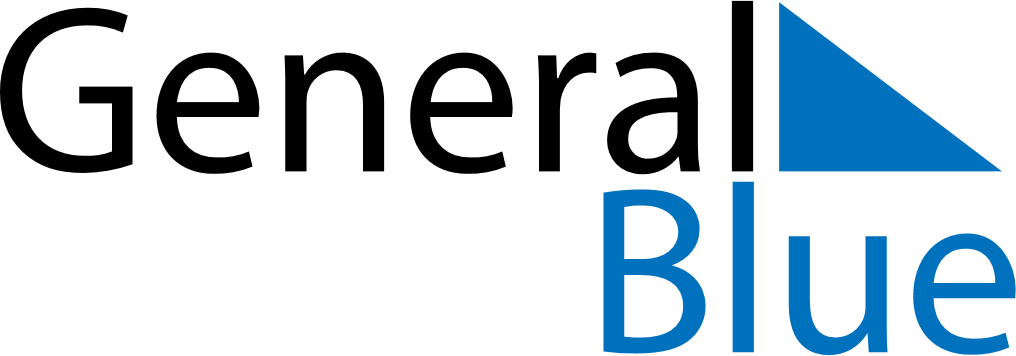 BangladeshBangladeshBangladeshBangladeshBangladeshBangladeshBangladeshJanuary 2018January 2018January 2018January 2018January 2018January 2018January 2018January 2018January 2018SundayMondayMondayTuesdayWednesdayThursdayFridaySaturday1123456788910111213141515161718192021222223242526272829293031February 2018February 2018February 2018February 2018February 2018February 2018February 2018February 2018February 2018SundayMondayMondayTuesdayWednesdayThursdayFridaySaturday123455678910111212131415161718191920212223242526262728March 2018March 2018March 2018March 2018March 2018March 2018March 2018March 2018March 2018SundayMondayMondayTuesdayWednesdayThursdayFridaySaturday123455678910111212131415161718191920212223242526262728293031Feb 21: Language Martyrs’ DayMar 17: Mujib’s Birthday & Children’s DayMar 25: Genocide Remembrance DayMar 26: Independence Day